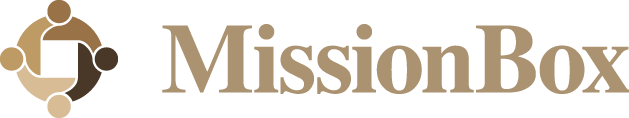 HR audit checklist: Employee and labor relationsMissionBox: Your global network of nonprofit power | www.missionbox.comLabor management philosophyLabor management philosophyLabor management philosophyLabor management philosophyLabor management philosophyYesNoIn ProgressObservationsIs the organization’s philosophy on labor relations clearly communicated to managers?Are key leaders informed and supportive of labor management strategies and goals?Performance evaluationPerformance evaluationPerformance evaluationPerformance evaluationPerformance evaluationYesNoIn ProgressObservationsIs there a consistent process for performance evaluation?If yes, is the effectiveness of performance evaluations regularly evaluated?Indicate how often and by which position.Do managers gather data for performance evaluations throughout the review period or at regular intervals? If yes, does this documentation include both positive and negative occurrences?Do performance evaluations include a written plan to improve the employee's knowledge and skills?Do performance evaluations establish clear objectives, expectations and performance measurement criteria linked to the specific job?Are employees asked to complete a self-assessment as part of the evaluation?Are self-assessments and completed performance evaluations evaluated?Indicate by which position.WorkloadWorkloadWorkloadWorkloadWorkloadYesNoIn ProgressObservationsIs quality and quantity of work regularly evaluated?Indicate how often and by which position.Is work-life balance supported consistently for all employees?Workplace policiesWorkplace policiesWorkplace policiesWorkplace policiesWorkplace policiesYesNoIn ProgressObservationsAre workplace policies flexible?Are disciplinary actions for violating workplace policies flexible?Random background and drug checksRandom background and drug checksRandom background and drug checksRandom background and drug checksRandom background and drug checksYesNoIn ProgressObservationsDoes the organization conduct random criminal background checks and/or drug tests?If yes, is the random system applied fairly and consistently?If random checks are required for certain job positions only, is the reason justified and appropriately documented?Justification may include requirements of a client contract or employer's auto insurance plan.ComplaintsComplaintsComplaintsComplaintsComplaintsYesNoIn ProgressObservationsIs there an established process for employees to log complaints?Are employees able to lodge complaints with various people?These might include a supervisor, HR representative or other leader.Is there a whistleblower policy?AccommodationsAccommodationsAccommodationsAccommodationsAccommodationsYesNoIn ProgressObservationsIs there an established policy for handling accommodations? A team may be assigned responsibility for accommodations, including reviewing requested accommodations, discussing options for accommodation, and recommending methods for overcoming workplace and job-related barriers and impediments.Are managers trained to report employee accommodations to the HR department or functional unit?Unions and collective agreementsUnions and collective agreementsUnions and collective agreementsUnions and collective agreementsUnions and collective agreementsYesNoIn ProgressObservationsDoes the organization have any unions?If yes, are the covered positions clearly documented?Does the organization have any collective agreements? If yes, are expiration dates clearly documented?Voluntary terminationVoluntary terminationVoluntary terminationVoluntary terminationVoluntary terminationYesNoIn ProgressObservationsIs there a voluntary termination process? If yes, does it detail the appropriate termination procedures? These may include who to notify prior to the termination, how to notify the rest of the staff, and the time frame for revoking a former employee's access to organization email, software or other systems.Is there a voluntary termination checklist?Are exit interviews conducted?Indicate by which position.After voluntary termination, are work spaces and equipment inspected to ensure all files and other organization assets are intact?Indicate by which position.After voluntary termination, is the terminated employee's electronic and physical access to the workplace immediately disconnected? Indicate by which position. This includes keys; key cards; company-issued credit cards and electronic devices; and passwords to computers, programs and software.Involuntary terminationInvoluntary terminationInvoluntary terminationInvoluntary terminationInvoluntary terminationYesNoIn ProgressObservationsIs there an involuntary termination process?If yes, does it detail the appropriate termination procedures? These may include who to notify prior to the termination, how to notify the rest of the staff, and the time frame for revoking a former employee's access to organization email, software or other systems.Is there an involuntary termination checklist?Are all possible alternatives considered before involuntary termination?These may include reassignment, early retirement or voluntary termination.Is documentation about employee performance or behavior required to support involuntary termination decisions?Prior disciplinary actions should be documented in writing.Is a termination review considered before approving or processing an involuntary termination to detect potential legal issues?Legal issues may include an impending or threatened lawsuit, a formal complaint or grievance filed against the organization, a worker’s compensation claim or a known disability.Is a witness present for involuntary termination meetings?Are the necessary state termination forms presented to the employee (if required by state law)?After involuntary termination, are work spaces and equipment inspected to ensure all files and other organization assets are intact?Indicate by which position.After involuntary termination, is the terminated employee's electronic and physical access to the workplace immediately disconnected? Indicate by which position. This includes keys; key cards; company-issued credit cards and electronic devices; and passwords to computers, programs and software.Final paymentFinal paymentFinal paymentFinal paymentFinal paymentYesNoIn ProgressObservationsIs there a policy for final payment to employees who resign? If yes, has the policy been verified for compliance with the Employee Retirement Income Security Act (ERISA)?Is there a policy for final payment to employees who've been involuntarily terminated? If yes, has this policy been verified for compliance with ERISA?Is severance pay provided upon termination, layoff, resignation or discharge?If yes, has this policy been verified for compliance with ERISA?Are final paychecks issued in accordance with state and/or federal laws?Employment verificationEmployment verificationEmployment verificationEmployment verificationEmployment verificationYesNoIn ProgressObservationsIs there an employment verification or reference policy?If yes, does it address the relevant factors?  These may include information that can be provided (or not), approved methods of employment verification (such as by phone, email, fax and/or mailed hard copy),   expected response time, and whether written permission is required by the active or inactive employee.Is a specific position responsible for completing employment verifications?Indicate which position.Are employees who are terminating, either voluntarily or involuntarily, reminded of the employment verification or reference policy during the termination or separation meeting?